Office: Procedure Contact:Related Policy or Policies:Revision HistoryA. PurposeB. DefinitionsC. Procedures      SI-04-2010 (Animal Protocol)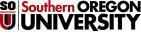 Revision Number:Change:Date:Initial Release7/24/2019To cover information on animal handling None.Students who are enrolled in a Southern Oregon University (SOU) class or registered in aSOU-recognized* program that is described in an approved animal protocol, may work with liveanimals under direct supervision under the protocol and do not have to be individually listed onthat protocol. This circumstance only applies when the class or program enrollment is >1, andis appropriate for a single semester at a time (to coincide with the course term). When animalwork will be conducted as part of a SOU class or SOU-recognized program, students will not beindividually listed on the protocol (“Unlisted Students”) and formal IACUC classroom trainingand enrollment in the animal handler’s program is NOT required. Instead, the PI is responsiblefor training and supervision of all Unlisted Students working on their protocol. Signeddocumentation must be obtained for each Unlisted Student to confirm they have receivedtraining in the following topics: Basic overview of statutes, regulations and policies that relateto the protection of animals used in research and teaching, what the IACUC is and does, basicoverview of the protocol review process, rationale for using animals, ethical considerations,validity and choice of species, handling of the species, Workplace Hazards, relevantOccupational Health and Safety Issues: allergies, bites, risks to immunocompromised orpregnant individuals, security issues, and important resources and contact numbers. Inaddition, the expectation is that enrollment and participation in the course will provideUnlisted Students with supervised, hands-on, species-specific, animal handling sessions withtrained personnel involved with the protocol.When vivarium access is a necessary component of the coursework, the PI must identify to ACSthe Unlisted Students who are to be given access. These Unlisted Students must complete thevivarium orientation training offered by ACS staff; after completing the orientation theirvivarium access will be limited to normal business hours. Contact ACS Staff to arrange for thistraining.*High School Mentorship Program, Research Experience for Undergraduates, etc.This procedure may be revised at any time without notice. All revisions supersede prior procedures and are effective immediately upon approval.